			Mistrovství Prahy – MP1 - 2018/19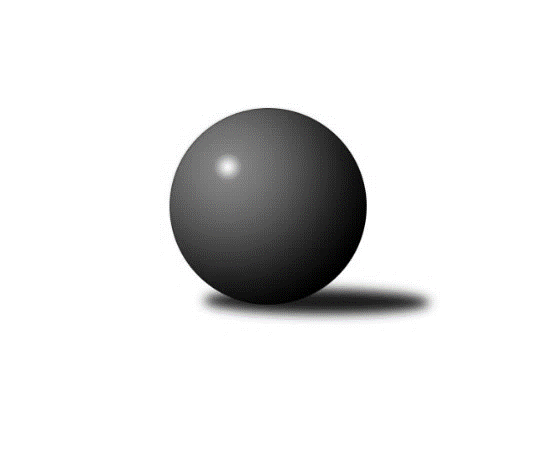 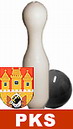 č.14Ročník 2018/2019	11.1.2019Nejlepšího výkonu v tomto kole: 2620 dosáhlo družstvo: VSK ČVUT Praha Výsledky 14. kolaSouhrnný přehled výsledků:TJ Kobylisy B	- SK Meteor Praha B	5:3	2277:2253	8.0:4.0	8.1.SK Žižkov Praha B	- PSK Union Praha B	7:1	2619:2414	9.0:3.0	9.1.TJ Kobylisy A	- TJ Slavoj Velké Popovice 	7:1	2339:2265	7.0:5.0	10.1.KK Konstruktiva Praha  C	- AC Sparta Praha	3:5	2565:2582	6.0:6.0	10.1.KK Slavoj Praha C	- VSK ČVUT Praha 	1:7	2376:2620	3.0:9.0	10.1.Sokol Rudná B	- SK Uhelné sklady Praha 	6:2	2407:2334	6.0:6.0	11.1.TJ Astra Zahradní Město 	- Sokol Rudná A	4:4	2459:2464	5.0:7.0	11.1.Tabulka družstev:	1.	AC Sparta Praha	14	11	2	1	80.5 : 31.5 	107.0 : 61.0 	 2536	24	2.	SK Žižkov Praha B	14	8	1	5	67.5 : 44.5 	92.5 : 75.5 	 2497	17	3.	TJ Astra Zahradní Město	14	8	1	5	58.0 : 54.0 	83.5 : 84.5 	 2457	17	4.	TJ Kobylisy A	14	8	0	6	67.0 : 45.0 	98.5 : 69.5 	 2457	16	5.	SK Meteor Praha B	14	7	2	5	62.0 : 50.0 	77.0 : 91.0 	 2388	16	6.	VSK ČVUT Praha	14	7	1	6	56.5 : 55.5 	79.0 : 89.0 	 2400	15	7.	KK Konstruktiva Praha  C	14	7	1	6	56.0 : 56.0 	88.0 : 80.0 	 2446	15	8.	SK Uhelné sklady Praha	14	7	0	7	63.5 : 48.5 	97.5 : 70.5 	 2450	14	9.	KK Slavoj Praha C	14	7	0	7	48.5 : 63.5 	78.5 : 89.5 	 2371	14	10.	Sokol Rudná A	14	6	1	7	54.0 : 58.0 	81.0 : 87.0 	 2409	13	11.	TJ Kobylisy B	14	5	1	8	46.5 : 65.5 	76.0 : 92.0 	 2421	11	12.	Sokol Rudná B	14	5	0	9	48.5 : 63.5 	74.5 : 93.5 	 2344	10	13.	TJ Slavoj Velké Popovice	14	4	0	10	43.0 : 69.0 	78.5 : 89.5 	 2341	8	14.	PSK Union Praha B	14	3	0	11	32.5 : 79.5 	64.5 : 103.5 	 2362	6Podrobné výsledky kola:	 TJ Kobylisy B	2277	5:3	2253	SK Meteor Praha B	Michal Kliment *1	 	 156 	 184 		340 	 1:1 	 365 	 	201 	 164		Jindra Pokorná	Jana Cermanová	 	 179 	 193 		372 	 1:1 	 371 	 	171 	 200		Josef Jurášek	Václav Císař	 	 162 	 185 		347 	 1:1 	 354 	 	154 	 200		Josef Kučera	Vojtěch Vojtíšek	 	 211 	 212 		423 	 2:0 	 384 	 	184 	 200		Josef Tesař	Markéta Březinová	 	 207 	 185 		392 	 1:1 	 412 	 	196 	 216		Zdeněk Barcal	Marián Kováč	 	 207 	 196 		403 	 2:0 	 367 	 	186 	 181		Přemysl Šámalrozhodčí: střídání: *1 od 51. hodu Jaroslav Krčma Nejlepší výkon utkání: 423 - Vojtěch Vojtíšek	 SK Žižkov Praha B	2619	7:1	2414	PSK Union Praha B	Josef Gebr	 	 215 	 222 		437 	 2:0 	 398 	 	204 	 194		Petr Moravec	Hana Křemenová	 	 207 	 207 		414 	 0:2 	 424 	 	208 	 216		Pavel Moravec	Anna Sailerová	 	 211 	 228 		439 	 2:0 	 390 	 	205 	 185		Pavel Kantner	Jan Neckář	 	 227 	 243 		470 	 2:0 	 423 	 	214 	 209		Pavlína Kašparová	Miloslav Všetečka	 	 215 	 238 		453 	 2:0 	 398 	 	196 	 202		Jarmila Fremrová	Martin Lukáš	 	 197 	 209 		406 	 1:1 	 381 	 	201 	 180		Karel Sedláčekrozhodčí:  Nejlepší výkon utkání: 470 - Jan Neckář	 TJ Kobylisy A	2339	7:1	2265	TJ Slavoj Velké Popovice 	Pavel Mezek	 	 185 	 214 		399 	 1:1 	 372 	 	193 	 179		Jaruška Havrdová	Václav Bouchal	 	 190 	 203 		393 	 1:1 	 379 	 	198 	 181		Jason Holt	Lubomír Chudoba	 	 198 	 201 		399 	 2:0 	 380 	 	190 	 190		Josef Vodešil	Jaromír Žítek	 	 191 	 217 		408 	 2:0 	 374 	 	179 	 195		Karel Balliš	Karel Mašek	 	 197 	 202 		399 	 1:1 	 383 	 	174 	 209		Bedřich Švec	Vladimír Kohout	 	 174 	 167 		341 	 0:2 	 377 	 	201 	 176		Jiří Mrzílekrozhodčí:  Nejlepší výkon utkání: 408 - Jaromír Žítek	 KK Konstruktiva Praha  C	2565	3:5	2582	AC Sparta Praha	Samuel Fujko	 	 184 	 184 		368 	 0:2 	 403 	 	196 	 207		Petr Hartina	Petr Barchánek	 	 222 	 233 		455 	 1:1 	 465 	 	242 	 223		Vladimíra Pavlatová	Jiří Čihák	 	 224 	 237 		461 	 2:0 	 435 	 	208 	 227		Vojta Krákora	Miroslav Klement	 	 188 	 210 		398 	 1:1 	 425 	 	221 	 204		Pavel Pavlíček	Ivan Harašta	 	 223 	 214 		437 	 1:1 	 418 	 	201 	 217		Petr Neumajer	Jan Barchánek	 	 224 	 222 		446 	 1:1 	 436 	 	239 	 197		Martin Dubskýrozhodčí:  Nejlepší výkon utkání: 465 - Vladimíra Pavlatová	 KK Slavoj Praha C	2376	1:7	2620	VSK ČVUT Praha 	Luboš Maruna	 	 195 	 182 		377 	 0:2 	 439 	 	208 	 231		Pavel Jahelka	Petra Sedláčková	 	 189 	 186 		375 	 0:2 	 446 	 	218 	 228		Adam Vejvoda	Petr Beneda	 	 189 	 218 		407 	 0:2 	 471 	 	223 	 248		Jan Knyttl	Zdeněk Fůra	 	 197 	 204 		401 	 1:1 	 422 	 	235 	 187		Miroslav Kochánek	Daniel Prošek	 	 223 	 188 		411 	 1:1 	 402 	 	194 	 208		Milan Vejvoda	Aleš Král	 	 184 	 221 		405 	 1:1 	 440 	 	232 	 208		Jiří Piskáčekrozhodčí:  Nejlepší výkon utkání: 471 - Jan Knyttl	 Sokol Rudná B	2407	6:2	2334	SK Uhelné sklady Praha 	Adam Lesák	 	 197 	 166 		363 	 0:2 	 378 	 	200 	 178		Dana Školová	Martin Machulka	 	 211 	 186 		397 	 1:1 	 394 	 	218 	 176		Martin Novák	Pavel Kasal	 	 244 	 193 		437 	 2:0 	 373 	 	193 	 180		Tomáš Dvořák	Miroslav Kýhos	 	 186 	 187 		373 	 0:2 	 412 	 	201 	 211		Antonín Knobloch	Radek Machulka	 	 215 	 199 		414 	 2:0 	 363 	 	195 	 168		Bohumil Bazika	Tomáš Keller	 	 224 	 199 		423 	 1:1 	 414 	 	201 	 213		Jan Hloušekrozhodčí:  Nejlepší výkon utkání: 437 - Pavel Kasal	 TJ Astra Zahradní Město 	2459	4:4	2464	Sokol Rudná A	Lucie Hlavatá	 	 179 	 188 		367 	 0:2 	 436 	 	230 	 206		Pavel Strnad	Tomáš Hroza	 	 196 	 202 		398 	 1:1 	 393 	 	189 	 204		Karel Novotný	Marek Šveda	 	 215 	 224 		439 	 2:0 	 371 	 	173 	 198		Zdeněk Mora	Radek Fiala	 	 189 	 219 		408 	 1:1 	 390 	 	210 	 180		Vlastimil Bachor	Tomáš Doležal	 	 202 	 232 		434 	 1:1 	 398 	 	205 	 193		Petr Zelenka	Daniel Veselý	 	 187 	 226 		413 	 0:2 	 476 	 	231 	 245		Jiří Spěváčekrozhodčí:  Nejlepší výkon utkání: 476 - Jiří SpěváčekPořadí jednotlivců:	jméno hráče	družstvo	celkem	plné	dorážka	chyby	poměr kuž.	Maximum	1.	Jiří Spěváček 	Sokol Rudná A	436.80	292.1	144.7	5.5	7/7	(479)	2.	Pavel Červinka 	TJ Kobylisy A	431.96	295.5	136.4	3.1	8/8	(451)	3.	Václav Klička 	AC Sparta Praha	431.71	289.1	142.6	3.0	7/8	(464)	4.	Pavel Plachý 	SK Meteor Praha B	430.86	297.2	133.6	5.6	6/7	(480)	5.	Vojtěch Vojtíšek 	TJ Kobylisy B	429.50	300.0	129.5	4.3	6/7	(474)	6.	Jan Neckář 	SK Žižkov Praha B	429.38	294.7	134.7	4.7	7/7	(470)	7.	Petr Neumajer 	AC Sparta Praha	428.78	296.1	132.7	5.0	7/8	(466)	8.	Petr Hartina 	AC Sparta Praha	426.33	291.1	135.2	4.6	7/8	(464)	9.	Martin Lukáš 	SK Žižkov Praha B	426.15	296.2	129.9	5.0	7/7	(475)	10.	Pavel Strnad 	Sokol Rudná A	425.74	298.9	126.9	7.7	7/7	(438)	11.	Jan Hloušek 	SK Uhelné sklady Praha 	425.50	289.7	135.8	6.6	6/6	(467)	12.	Pavel Jahelka 	VSK ČVUT Praha 	424.82	289.1	135.7	4.4	6/6	(468)	13.	Vladimíra Pavlatová 	AC Sparta Praha	424.50	292.6	131.9	4.5	8/8	(484)	14.	Radek Fiala 	TJ Astra Zahradní Město 	423.17	291.8	131.4	4.3	6/6	(454)	15.	Jan Barchánek 	KK Konstruktiva Praha  C	422.10	291.2	130.9	4.6	7/8	(488)	16.	Stanislav Březina ml.  ml.	KK Slavoj Praha C	421.75	285.9	135.8	5.6	4/6	(467)	17.	Anna Sailerová 	SK Žižkov Praha B	421.15	288.5	132.6	4.5	7/7	(453)	18.	Martin Dubský 	AC Sparta Praha	420.64	283.2	137.4	5.8	8/8	(443)	19.	Karel Mašek 	TJ Kobylisy A	420.61	287.0	133.6	5.4	7/8	(434)	20.	Marián Kováč 	TJ Kobylisy B	418.80	292.4	126.4	6.7	7/7	(464)	21.	Antonín Knobloch 	SK Uhelné sklady Praha 	417.47	287.8	129.7	5.8	6/6	(435)	22.	Miloslav Všetečka 	SK Žižkov Praha B	416.68	286.1	130.5	3.8	6/7	(475)	23.	Karel Hybš 	KK Konstruktiva Praha  C	416.57	285.8	130.8	5.8	7/8	(446)	24.	Vojta Krákora 	AC Sparta Praha	415.55	286.8	128.7	6.2	8/8	(475)	25.	Adam Vejvoda 	VSK ČVUT Praha 	413.17	282.8	130.4	5.6	6/6	(462)	26.	Zdeněk Barcal 	SK Meteor Praha B	412.70	289.7	123.1	8.0	5/7	(470)	27.	Miroslav Plachý 	SK Uhelné sklady Praha 	410.96	286.8	124.2	8.6	5/6	(437)	28.	Pavel Mezek 	TJ Kobylisy A	410.44	281.3	129.1	5.5	8/8	(435)	29.	Pavel Kasal 	Sokol Rudná B	410.00	285.0	125.0	6.6	6/6	(445)	30.	Martin Novák 	SK Uhelné sklady Praha 	408.08	287.1	121.0	7.0	6/6	(457)	31.	Lubomír Chudoba 	TJ Kobylisy A	407.61	287.0	120.6	7.1	8/8	(423)	32.	Karel Bubeníček 	SK Žižkov Praha B	406.96	288.3	118.7	9.2	7/7	(455)	33.	Jaroslav Dryák 	TJ Astra Zahradní Město 	406.06	278.0	128.0	6.2	6/6	(435)	34.	Miroslav Klement 	KK Konstruktiva Praha  C	405.39	284.5	120.9	8.5	8/8	(441)	35.	Ivan Harašta 	KK Konstruktiva Praha  C	405.33	285.0	120.4	9.1	7/8	(438)	36.	Jaroslav Krčma 	TJ Kobylisy B	404.88	287.9	117.0	8.9	7/7	(456)	37.	Daniel Veselý 	TJ Astra Zahradní Město 	404.00	283.3	120.7	8.5	5/6	(432)	38.	Josef Císař 	TJ Kobylisy B	403.63	287.0	116.7	9.0	6/7	(422)	39.	Martin Machulka 	Sokol Rudná B	403.63	289.0	114.6	10.1	5/6	(441)	40.	Karel Sedláček 	PSK Union Praha B	403.41	281.4	122.1	7.5	5/6	(453)	41.	Zbyněk Sedlák 	SK Uhelné sklady Praha 	402.20	287.2	115.0	8.3	5/6	(453)	42.	Marek Šveda 	TJ Astra Zahradní Město 	401.86	287.9	114.0	10.6	6/6	(440)	43.	Tomáš Hroza 	TJ Astra Zahradní Město 	401.78	281.4	120.4	8.6	5/6	(425)	44.	Jaromír Žítek 	TJ Kobylisy A	400.34	280.9	119.4	8.8	8/8	(433)	45.	Samuel Fujko 	KK Konstruktiva Praha  C	400.14	282.5	117.7	8.8	7/8	(480)	46.	Tomáš Keller 	Sokol Rudná B	400.04	281.0	119.1	7.1	4/6	(437)	47.	Jiří Mrzílek 	TJ Slavoj Velké Popovice 	400.00	279.5	120.5	9.0	7/8	(438)	48.	Jaromír Bok 	Sokol Rudná A	399.67	276.6	123.1	8.7	6/7	(447)	49.	Josef Gebr 	SK Žižkov Praha B	399.33	284.2	115.2	7.7	6/7	(437)	50.	Zdeněk Fůra 	KK Slavoj Praha C	398.65	281.1	117.5	7.8	6/6	(455)	51.	Jiří Piskáček 	VSK ČVUT Praha 	398.54	282.3	116.3	8.9	6/6	(448)	52.	Petr Barchánek 	KK Konstruktiva Praha  C	398.39	284.8	113.6	8.3	8/8	(455)	53.	Pavel Moravec 	PSK Union Praha B	398.36	279.8	118.6	7.9	6/6	(424)	54.	Pavel Kantner 	PSK Union Praha B	398.31	278.6	119.7	8.4	6/6	(431)	55.	Josef Tesař 	SK Meteor Praha B	398.01	277.0	121.0	6.7	7/7	(463)	56.	Tomáš Dvořák 	SK Uhelné sklady Praha 	397.22	280.2	117.0	7.7	5/6	(420)	57.	Petra Sedláčková 	KK Slavoj Praha C	395.83	269.1	126.7	8.2	6/6	(425)	58.	Josef Kučera 	SK Meteor Praha B	395.80	273.7	122.1	8.7	6/7	(444)	59.	Miroslav Kochánek 	VSK ČVUT Praha 	395.68	286.2	109.5	9.1	5/6	(464)	60.	Pavlína Kašparová 	PSK Union Praha B	394.97	278.6	116.4	8.3	6/6	(423)	61.	Jaruška Havrdová 	TJ Slavoj Velké Popovice 	394.67	278.6	116.1	9.9	7/8	(447)	62.	Petr Zelenka 	Sokol Rudná A	394.40	276.7	117.7	8.6	5/7	(409)	63.	Petr Beneda 	KK Slavoj Praha C	393.60	283.5	110.1	11.6	5/6	(467)	64.	Daniel Prošek 	KK Slavoj Praha C	392.75	275.7	117.1	11.9	6/6	(433)	65.	Jarmila Fremrová 	PSK Union Praha B	392.63	275.3	117.4	8.9	5/6	(439)	66.	Karel Balliš 	TJ Slavoj Velké Popovice 	392.30	275.4	116.9	8.9	8/8	(461)	67.	Miroslav Kýhos 	Sokol Rudná B	391.91	282.8	109.1	9.3	5/6	(424)	68.	Boris Búrik 	KK Slavoj Praha C	390.40	278.8	111.6	11.0	5/6	(448)	69.	Jason Holt 	TJ Slavoj Velké Popovice 	390.36	277.5	112.8	9.5	7/8	(449)	70.	Radek Machulka 	Sokol Rudná B	390.17	276.8	113.3	8.9	5/6	(417)	71.	Bedřich Švec 	TJ Slavoj Velké Popovice 	388.77	275.8	112.9	7.9	8/8	(439)	72.	Milan Vejvoda 	VSK ČVUT Praha 	387.30	271.7	115.6	9.4	5/6	(413)	73.	Petra Koščová 	Sokol Rudná B	386.50	278.4	108.1	10.5	5/6	(427)	74.	Josef Vodešil 	TJ Slavoj Velké Popovice 	386.14	273.5	112.6	13.1	8/8	(425)	75.	Michal Kliment 	TJ Kobylisy B	385.33	277.1	108.3	9.6	6/7	(425)	76.	Bohumil Bazika 	SK Uhelné sklady Praha 	384.45	272.0	112.5	9.7	4/6	(448)	77.	Petr Moravec 	PSK Union Praha B	383.42	280.8	102.7	8.5	6/6	(418)	78.	Jindra Pokorná 	SK Meteor Praha B	383.00	271.4	111.6	9.3	6/7	(465)	79.	Václav Císař 	TJ Kobylisy B	382.73	277.5	105.2	11.7	7/7	(423)	80.	Josef Jurášek 	SK Meteor Praha B	382.21	270.9	111.4	9.1	7/7	(405)	81.	Jan Knyttl 	VSK ČVUT Praha 	381.63	273.7	108.0	10.0	5/6	(471)	82.	Josef Mach 	PSK Union Praha B	380.90	268.4	112.6	10.8	4/6	(443)	83.	Karel Novotný 	Sokol Rudná A	380.75	281.9	98.9	13.0	7/7	(436)	84.	Zdeněk Mora 	Sokol Rudná A	379.39	274.5	104.9	12.4	7/7	(426)	85.	Peter Koščo 	Sokol Rudná B	369.50	265.1	104.4	12.3	6/6	(408)		Vladislav Škrabal 	SK Žižkov Praha B	468.00	284.0	184.0	4.0	1/7	(468)		Miloslav Dušek 	SK Uhelné sklady Praha 	456.00	312.5	143.5	5.5	1/6	(471)		Radovan Šimůnek 	TJ Astra Zahradní Město 	447.00	305.8	141.2	5.8	3/6	(474)		Jakub Vodička 	TJ Astra Zahradní Město 	444.50	304.2	140.3	5.8	3/6	(486)		Luboš Kocmich 	VSK ČVUT Praha 	442.50	300.5	142.0	3.5	2/6	(470)		Jiří Čihák 	KK Konstruktiva Praha  C	437.50	301.0	136.5	3.5	2/8	(461)		Martin Kozdera 	TJ Astra Zahradní Město 	433.00	308.0	125.0	7.0	1/6	(433)		Miluše Kohoutová 	Sokol Rudná A	427.00	277.0	150.0	4.0	1/7	(427)		Hana Křemenová 	SK Žižkov Praha B	423.25	285.3	138.0	6.0	2/7	(471)		Vladimír Dvořák 	SK Meteor Praha B	423.00	291.0	132.0	6.0	1/7	(423)		Jaroslav Pleticha  ml.	KK Konstruktiva Praha  C	422.00	280.0	142.0	6.0	1/8	(422)		Vojtěch Kostelecký 	TJ Astra Zahradní Město 	421.50	278.0	143.5	3.0	2/6	(422)		Pavel Pavlíček 	AC Sparta Praha	421.50	304.0	117.5	6.5	2/8	(425)		Marek Sedlák 	TJ Astra Zahradní Město 	419.00	288.0	131.0	7.5	1/6	(427)		Aleš Král 	KK Slavoj Praha C	418.60	287.0	131.6	7.3	2/6	(499)		Bohumír Musil 	KK Konstruktiva Praha  C	412.50	283.0	129.5	5.0	2/8	(442)		Ludmila Erbanová 	Sokol Rudná A	412.00	272.0	140.0	5.0	1/7	(412)		Roman Hrdlička 	KK Slavoj Praha C	408.50	275.5	133.0	8.0	1/6	(428)		Václav Bouchal 	TJ Kobylisy A	404.13	279.1	125.1	5.3	4/8	(431)		David Knoll 	VSK ČVUT Praha 	402.67	290.5	112.2	12.0	3/6	(445)		Hana Zdražilová 	KK Slavoj Praha C	401.00	279.0	122.0	8.0	1/6	(401)		Tomáš Doležal 	TJ Astra Zahradní Město 	400.00	286.3	113.7	10.7	1/6	(434)		Vít Fikejzl 	AC Sparta Praha	400.00	287.0	113.0	10.0	1/8	(400)		Emilie Somolíková 	TJ Slavoj Velké Popovice 	399.00	289.5	109.5	10.0	2/8	(414)		Vladimír Vošický 	SK Meteor Praha B	398.05	280.8	117.3	7.5	4/7	(436)		Petr Seidl 	TJ Astra Zahradní Město 	395.00	282.0	113.0	7.0	1/6	(395)		Markéta Březinová 	TJ Kobylisy B	394.58	250.7	143.9	8.3	3/7	(424)		Tomáš Kudweis 	TJ Astra Zahradní Město 	394.00	271.5	122.5	7.0	2/6	(440)		Zbyněk Lébl 	KK Konstruktiva Praha  C	391.50	286.0	105.5	8.5	2/8	(393)		Vlastimil Bachor 	Sokol Rudná A	389.83	272.3	117.6	8.6	3/7	(407)		Jana Cermanová 	TJ Kobylisy B	386.50	276.0	110.5	11.0	2/7	(401)		Jiří Zdráhal 	Sokol Rudná B	385.63	283.8	101.9	13.9	2/6	(397)		Miroslav Šostý 	SK Meteor Praha B	383.00	290.0	93.0	16.0	1/7	(383)		Richard Glas 	VSK ČVUT Praha 	381.00	284.0	97.0	14.0	1/6	(381)		Dana Školová 	SK Uhelné sklady Praha 	378.00	254.0	124.0	11.0	1/6	(378)		Pavel Černý 	SK Uhelné sklady Praha 	377.50	277.0	100.5	11.5	1/6	(381)		Luboš Maruna 	KK Slavoj Praha C	377.00	263.0	114.0	13.0	1/6	(377)		Vladimír Jahelka 	KK Slavoj Praha C	377.00	279.0	98.0	10.0	1/6	(377)		Pavel Váňa 	SK Žižkov Praha B	374.00	263.0	111.0	10.0	1/7	(374)		Vladimír Kohout 	TJ Kobylisy A	371.72	271.4	100.3	11.8	5/8	(401)		Jiří Tencar 	VSK ČVUT Praha 	371.50	267.0	104.5	14.0	2/6	(405)		Jiří Neumajer 	AC Sparta Praha	371.00	268.0	103.0	4.0	1/8	(371)		Jan Kratochvíl 	TJ Slavoj Velké Popovice 	369.00	272.0	97.0	14.0	1/8	(369)		Přemysl Šámal 	SK Meteor Praha B	367.00	278.0	89.0	17.0	1/7	(367)		Martin Berezněv 	Sokol Rudná A	366.00	256.8	109.3	13.8	2/7	(378)		Karel Kohout 	Sokol Rudná A	362.00	262.5	99.5	10.0	2/7	(364)		Jana Průšová 	KK Slavoj Praha C	360.33	261.8	98.5	11.7	3/6	(382)		Lucie Hlavatá 	TJ Astra Zahradní Město 	359.33	262.7	96.7	15.7	3/6	(395)		Jiří Škoda 	VSK ČVUT Praha 	353.50	256.0	97.5	13.5	2/6	(384)		Adam Lesák 	Sokol Rudná B	352.08	253.0	99.1	12.8	3/6	(384)		Jarmila Zimáková 	Sokol Rudná A	319.00	257.0	62.0	22.0	1/7	(319)		Eva Václavková 	TJ Slavoj Velké Popovice 	304.00	221.0	83.0	15.0	1/8	(304)Sportovně technické informace:Starty náhradníků:registrační číslo	jméno a příjmení 	datum startu 	družstvo	číslo startu725	Pavel Pavlíček	10.01.2019	AC Sparta Praha	1x1416	Tomáš Doležal	11.01.2019	TJ Astra Zahradní Město 	1x20150	Lucie Hlavatá	11.01.2019	TJ Astra Zahradní Město 	1x22752	Dana Školová	11.01.2019	SK Uhelné sklady Praha 	1x19747	Hana Dragounová	09.01.2019	SK Žižkov Praha B	1x9891	Jiří Čihák	10.01.2019	KK Konstruktiva Praha  C	1x21833	Jana Cermanová	08.01.2019	TJ Kobylisy B	1x24266	Markéta Březinová	08.01.2019	TJ Kobylisy B	1x
Hráči dopsaní na soupisku:registrační číslo	jméno a příjmení 	datum startu 	družstvo	Program dalšího kola:15. kolo15.1.2019	út	17:00	SK Meteor Praha B - KK Slavoj Praha C	16.1.2019	st	17:30	TJ Slavoj Velké Popovice  - Sokol Rudná B	16.1.2019	st	19:30	SK Žižkov Praha B - KK Konstruktiva Praha  C	17.1.2019	čt	17:30	VSK ČVUT Praha  - TJ Kobylisy A	17.1.2019	čt	17:30	SK Uhelné sklady Praha  - AC Sparta Praha	Nejlepší šestka kola - absolutněNejlepší šestka kola - absolutněNejlepší šestka kola - absolutněNejlepší šestka kola - absolutněNejlepší šestka kola - dle průměru kuželenNejlepší šestka kola - dle průměru kuželenNejlepší šestka kola - dle průměru kuželenNejlepší šestka kola - dle průměru kuželenNejlepší šestka kola - dle průměru kuželenPočetJménoNázev týmuVýkonPočetJménoNázev týmuPrůměr (%)Výkon2xJiří SpěváčekRudná A4765xJiří SpěváčekRudná A114.544761xJan KnyttlČVUT4713xJan NeckářŽižkov B112.324702xJan NeckářŽižkov B4701xJan KnyttlČVUT112.284712xVladimíra PavlatováSparta4652xVladimíra PavlatováSparta112.194651xJiří ČihákKonstruktiva C4612xPavel KasalRudná B111.64371xPetr BarchánekKonstruktiva C4551xJiří ČihákKonstruktiva C111.22461